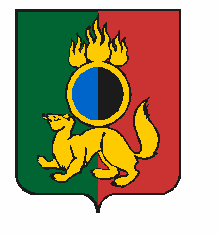 АДМИНИСТРАЦИЯ ГОРОДСКОГО ОКРУГА ПЕРВОУРАЛЬСКПОСТАНОВЛЕНИЕг. ПервоуральскОб утверждении условий приватизации Первоуральского муниципального унитарного предприятия «Аптека № 458»В соответствии с  пунктом 1 статьи 29, пунктом 1 статьи 34 Федерального закона                от 14 ноября 2002 года № 161-ФЗ «О государственных и муниципальных унитарных предприятиях», Федеральным законом от 06 октября 2003 года № 131-ФЗ «Об общих принципах организации местного самоуправления в Российской Федерации», статьей 37 Федерального закона от 21 декабря 2001 года № 178-ФЗ «О приватизации государственного и муниципального имущества»,  Решением Первоуральской городской Думы от 27 июля 2023 года № 109 «Об утверждении прогнозного плана приватизации муниципального имущества городского округа Первоуральск на 2024 год», Положением «О порядке создания, реорганизации и ликвидации муниципальных унитарных предприятий городского округа Первоуральск», утвержденным решением Первоуральской городской Думы от 22 декабря 2022 года № 38, Уставом городского округа Первоуральск, рассмотрев Акт результатов проверки ценностей (сличительная ведомость) от 31 декабря 2023 года, аудиторское заключение Общества с ограниченной ответственностью «ГЛОБАЛС АУДИТ» (ОГРН 1076652000336) от 29 февраля 2024 года, протокол заседания комиссии по принятию выполненных работ по проведению финансового аудита от 11 марта 2024 года, Администрация городского округа ПервоуральскПОСТАНОВЛЯЕТ:1. Утвердить условия приватизации  Первоуральского муниципального унитарного предприятия «Аптека № 458» (ОГРН 1026601503092,  ИНН 6625002059, КПП 668401001), юридический адрес: Свердловская область, город Первоуральск, улица Комсомольская, дом 15А):способ приватизации – реорганизация путем преобразования Первоуральского муниципального унитарного предприятия «Аптека № 458» в общество с ограниченной ответственностью «Аптека № 458»;состав подлежащего приватизации имущественного комплекса Первоуральского муниципального унитарного предприятия «Аптека № 458» согласно Приложению № 1 к настоящему постановлению;перечень объектов, не подлежащих приватизации в составе имущественного комплекса Первоуральского муниципального унитарного предприятия «Аптека № 458» и планируемых к передаче создаваемому обществу с ограниченной ответственностью для дальнейшего использования в установленном законодательством Российской Федерации порядке, согласно Приложению № 2 к настоящему постановлению;расчет балансовой стоимости подлежащих приватизации активов Первоуральского муниципального унитарного предприятия «Аптека № 458» - согласно Приложению № 3 к настоящему постановлению;обременения (ограничения) имущества, включенного в состав имущественного комплекса Первоуральского муниципального унитарного предприятия «Аптека № 458», отсутствуют;от имени городского округа Первоуральск права участника Общества с ограниченной ответственностью «Аптека № 458» осуществляет Администрация городского округа Первоуральск в лице уполномоченных должностных лиц и структурных подразделений;размер уставного капитала Общества с ограниченной ответственностью          «Аптека № 458» составляет 11 325 000 (одиннадцать миллионов триста двадцать пять тысяч) рублей 00 копеек;размер доли городского округа Первоуральск в уставном капитале Общества с ограниченной ответственностью «Аптека № 458» - 100 (сто) процентов;номинальная стоимость доли городского округа Первоуральск в уставном капитале Общества с ограниченной ответственностью «Аптека № 458» - 11 325 000 (одиннадцать миллионов триста двадцать пять тысяч) рублей 00 копеек.Утвердить устав Общества с ограниченной ответственностью «Аптека № 458» (Приложение № 4).Комитету по управлению муниципальным имуществом Администрации городского округа Первоуральск:1) в установленный срок опубликовать настоящее постановление на официальном сайте Российской Федерации для размещения информации о проведении торгов – www.torgi.gov.ru;2) в течение пяти рабочих дней с даты принятия настоящего постановления совместно с директором Первоуральского муниципального унитарного предприятия                          «Аптека № 458» М.В. Возяковой обеспечить подготовку, согласование и утверждение уполномоченным лицом Администрации городского округа Первоуральск передаточного акта подлежащего приватизации имущественного комплекса Первоуральского муниципального унитарного предприятия «Аптека № 458» и передаточного акта объектов, не подлежащих приватизации в составе имущественного комплекса Первоуральского муниципального унитарного предприятия «Аптека № 458», и планируемых к передаче создаваемому обществу с ограниченной ответственностью для дальнейшего использования в установленном законодательством Российской Федерации порядке;3) в течение пяти рабочих дней с момента подписания передаточного акта сформировать пакет документов для государственной регистрации права собственности Общества с ограниченной ответственностью «Аптека № 458» на недвижимое имущество;4) внести в реестр муниципального имущества городского округа Первоуральск запись об изменении сведений об объектах учета после представления директором Общества с ограниченной ответственностью «Аптека № 458» документов, предусмотренных настоящим постановлением.4. Комитету по правовой работе Администрации городского округа Первоуральск в течение пяти рабочих дней с момента издания настоящего постановления сформировать пакет документов, необходимый для государственной регистрации Общества с ограниченной ответственностью «Аптека № 458» и передать его директору Первоуральского муниципального унитарного предприятия «Аптека № 458»                                    М.В. Возяковой.5. Лицом, уполномоченным на утверждение передаточного акта подлежащего приватизации имущественного комплекса Первоуральского муниципального унитарного предприятия «Аптека № 458» и передаточного акта объектов, не подлежащих приватизации в составе имущественного комплекса Первоуральского муниципального унитарного предприятия «Аптека № 458», и планируемых к передаче создаваемому обществу с ограниченной ответственностью для дальнейшего использования в установленном законодательством Российской Федерации порядке, от имени Администрации городского округа Первоуральск назначить заместителя Главы городского округа Первоуральск по муниципальному управлению Д.М. Крючкова.6. До проведения первого собрания участников Общества с ограниченной ответственностью «Аптека № 458»:назначить директором Общества с ограниченной ответственностью                             «Аптека № 458» Возякову Марину Викторовну;образовать ревизионную комиссию Общества с ограниченной ответственностью «Аптека № 458» в количестве 5 человек:Председатель ревизионной комиссии – Юдникова Арина Александровна, заместитель Главы городского округа Первоуральск по проектной и организационной работе;Члены ревизионной комиссии:Ярославцева Марина Юрьевна, заместитель Главы городского округа Первоуральск по финансово-экономической политике;Крючков Дмитрий Михайлович, заместитель Главы городского округа Первоуральск по муниципальному управлению;Чемерикина Полина Сергеевна, председатель комитета по управлению муниципальным имуществом Администрации городского округа Первоуральск;Пантюхина Юлия Сергеевна, заместитель начальника Финансового управления городского округа Первоуральск.7. Директору Общества с ограниченной ответственностью «Аптека № 458»                           М.В. Возяковой:1) в течение трех рабочих дней с даты принятия настоящего постановления уведомить в письменной форме о реорганизации Первоуральского муниципального унитарного предприятия «Аптека № 458» уполномоченный государственный орган для внесения соответствующей записи в Единый государственный реестр юридических лиц с приложением настоящего постановления;2) в течение пяти рабочих дней с даты принятия настоящего постановления подписать передаточный акт подлежащего приватизации имущественного комплекса Первоуральского муниципального унитарного предприятия «Аптека № 458» и представить один экземпляр в Комитет по управлению имуществом Администрации городского округа Первоуральск;3) в течение десяти дней с момента получения из Комитета по правовой работе и муниципальной службе Администрации городского округа Первоуральск пакета документов, указанного в пункте 4 настоящего постановления, осуществить действия, связанные с государственной регистрацией Общества с ограниченной ответственностью «Аптека № 458»;4) организовать ведение списка участников Общества с ограниченной ответственностью «Аптека № 458»;5) в течение трех рабочих дней после государственной регистрации Общества с ограниченной ответственностью «Аптека № 458» представить в Комитет по управлению имуществом Администрации городского округа Первоуральск следующие документы: - заявление о внесении в реестр муниципального имущества записи об изменении сведений об объекте учета (о Первоуральском муниципальном унитарном предприятии                        «Аптека № 458»);- подлинники документов, подтверждающих преобразование Первоуральского муниципального унитарного предприятия «Аптека № 458»;- копии документов, подтверждающих государственную регистрацию Общества с ограниченной ответственностью «Аптека № 458» в Едином государственном реестре юридических лиц;- один экземпляр устава Общества с ограниченной ответственностью                             «Аптека № 458» с отметкой налогового органа;- один экземпляр передаточного акта;6) в течение одного месяца с даты государственной регистрации Общества с ограниченной ответственностью «Аптека № 458» обеспечить государственную регистрацию права собственности Общества с ограниченной ответственностью                       «Аптека № 458» на недвижимое имущество в соответствии с передаточным актом и представить в Комитет по управлению имуществом Администрации городского округа Первоуральск заявление об изменении сведений об объектах учета (об имуществе), заверенные подписью руководителя и печатью Общества с ограниченной ответственностью «Аптека № 458», и документы, подтверждающие прекращение права собственности городского округа Первоуральск на недвижимое имущество;7) осуществить иные необходимые мероприятия, связанные с преобразованием (реорганизацией) Первоуральского муниципального унитарного предприятия                        «Аптека № 458»  в Общество с ограниченной ответственностью «Аптека № 458», предусмотренные действующим законодательством при реорганизации                                                юридического лица.8. Опубликовать настоящее постановление в газете «Вечерний Первоуральск» и разместить на официальном сайте городского округа Первоуральск.9. Настоящее постановление вступает в силу со дня его подписания.10. Ответственность за надлежащее исполнение настоящего постановления возложить на директора Первоуральского муниципального унитарного предприятия                 М.В. Возякову11. Контроль за исполнением настоящего постановления оставляю за собой.27.05.2024№1350Глава городского округа Первоуральск				И.В. Кабец